Publicado en Reus (Tarragona) el 14/01/2022 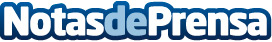 Repara tu Deuda Abogados cancela 64.497€ en Reus (Tarragona) gracias a la Ley de Segunda OportunidadEl despacho de abogados se centra exclusivamente en la aplicación de esta legislaciónDatos de contacto:David Guerrero655 95 67 35Nota de prensa publicada en: https://www.notasdeprensa.es/repara-tu-deuda-abogados-cancela-64-497-en Categorias: Nacional Derecho Finanzas Cataluña http://www.notasdeprensa.es